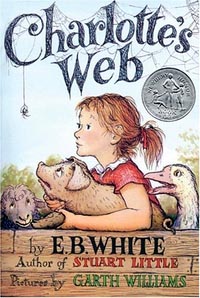 Reading Response Log__________________